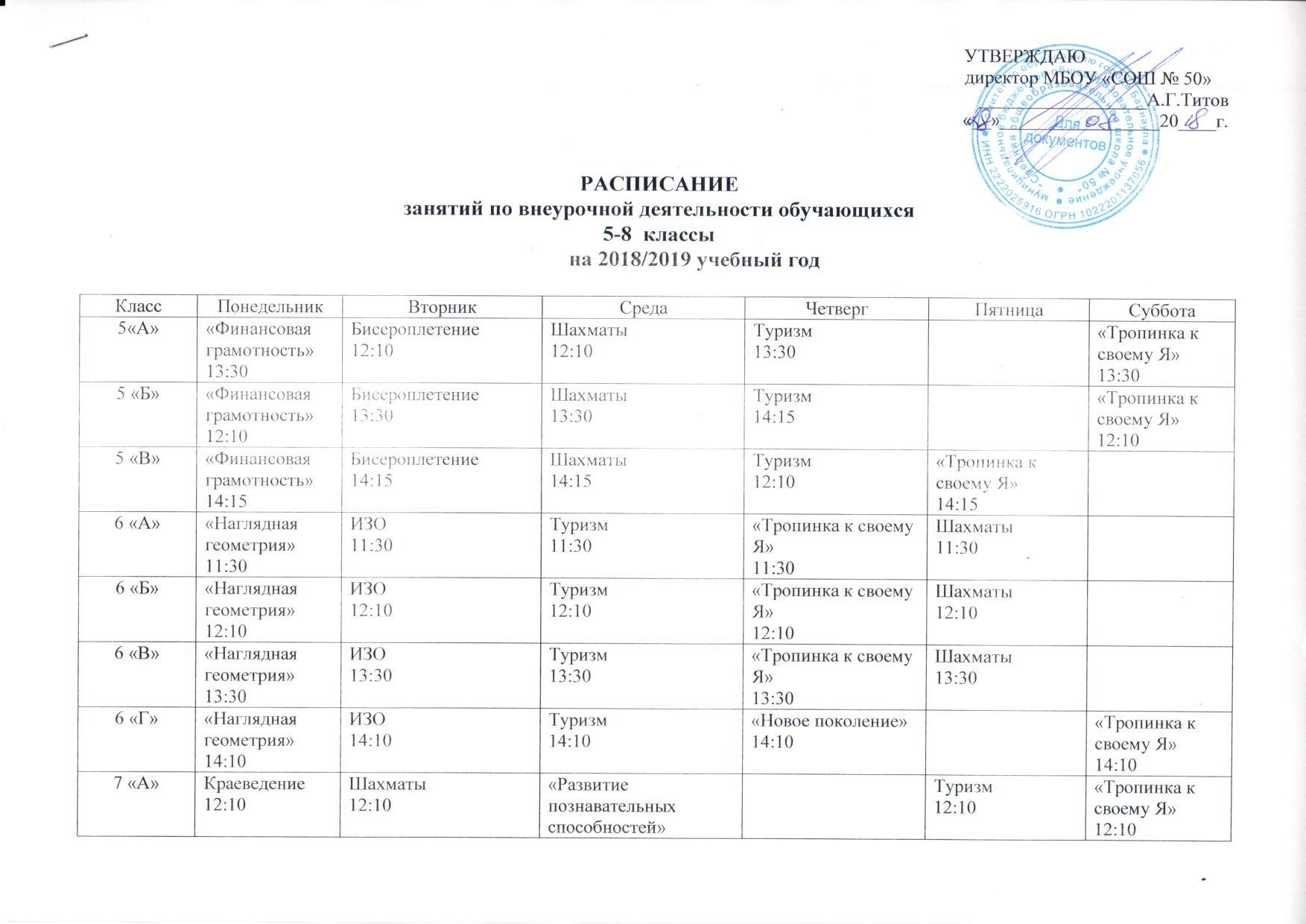                                                                                                                                                             УТВЕРЖДАЮ                                                                                                                                                                                       директор МБОУ «СОШ № 50»__________________А.Г.Титов«__»_________________20____г.РАСПИСАНИЕ занятий по внеурочной деятельности обучающихся 5-8  классына 2018/2019 учебный годКлассПонедельникВторникСредаЧетвергПятницаСуббота5«А»«Финансовая грамотность»13:30Бисероплетение12:10Шахматы12:10Туризм13:30«Тропинка к своему Я»13:305 «Б»«Финансовая грамотность»12:10Бисероплетение13:30Шахматы13:30Туризм14:15«Тропинка к своему Я»12:105 «В»«Финансовая грамотность»14:15Бисероплетение14:15Шахматы14:15Туризм12:10«Тропинка к своему Я»14:156 «А»«Наглядная геометрия»11:30ИЗО11:30Туризм11:30«Тропинка к своему Я»11:30Шахматы11:30  6 «Б»«Наглядная геометрия»12:10ИЗО12:10Туризм12:10«Тропинка к своему Я»12:10Шахматы12:10  6 «В»«Наглядная геометрия»13:30ИЗО13:30Туризм13:30«Тропинка к своему Я»13:30Шахматы13:30  6 «Г»«Наглядная геометрия»14:10 ИЗО14:10Туризм14:10 «Новое поколение»14:10 «Тропинка к своему Я»14:107 «А»Краеведение12:10 Шахматы12:10«Развитие познавательных способностей»12:10 Туризм12:10 «Тропинка к своему Я»12:107 «Б»Шахматы12:10Краеведение12:10 «Тропинка к своему Я»12:10«Развитие познавательных способностей»12:10 Туризм11:30 7 «В»ИЗО13:30Краеведение13:30«Развитие познавательных способностей»12:10Шахматы12:10   «Новое поколение»12:107 «Г»ИЗО12:10Краеведение13:30 «Новое поколение»13:30«Развитие познавательных способностей»13:30Шахматы12:107 «Д»«Новое поколение»12:10ИЗО13:30Шахматы13:30Краеведение13:30«Развитие познавательных способностей»13:308 «А»«Развитие познавательных способностей»11:30Шахматы12:10Русский язык, литература12:10«Тропинка к своему Я»12:10Решение расчетных задач по химии12:108 «Б»«Развитие познавательных способностей»12:10Шахматы13:30Русский язык, литература12:10«Тропинка к своему Я»12:10Решение расчетных задач по химии12:108 «В»Шахматы13:30Русский язык, литература13:30«Развитие познавательных способностей»12:10«Тропинка к своему Я»12:10Решение расчетных задач по химии13:308 «Г»Шахматы12:10«Тропинка к своему Я»12:10 Решение расчетных задач по химии12:10Русский язык, литература12:10«Развитие познавательных способностей»12:108 «Д»«ОФП»12:10Краеведение12:10 «Тропинка к своему Я»12:10Шахматы13:30 «Новое поколение»13:308 «Е»«ОФП»13:30«Новое поколение»13:30«Тропинка к своему Я13:30Краеведение12:10Шахматы13:30 